Информационное письмоУВАЖАЕМЫЕ КОЛЛЕГИ!Приглашаем Вас принять участие в XII Международной научно-практической конференции, «Климат, экология, сельское хозяйство Евразии», которая состоится 27-28 апреля 2023 года. НАПРАВЛЕНИЯ КОНФЕРЕНЦИИ1. Природно-климатические аспекты аграрного производства.2. Органическое земледелие и ресурсосберегающие технологии производства аграрной продукции.3. Цифровая трансформация сельского хозяйства.4. Техническое и энергетическое обеспечение производства аграрной продукции.5. Биотехнология и ветеринарное обеспечение продовольственной безопасности.6. Социально-экономические аспекты устойчивого развития сельских территорий.7. Охрана и рациональное использование животных и растительных ресурсов.Рабочие языки научно-практической конференции: русский, английский.УСЛОВИЯ УЧАСТИЯ 1. Для участия в конференции необходимо до 14 апреля 2023 г. выслать на адрес электронной почты: smu@igsha.ru заявку и статью, в виде отдельных прикрепленных файлов к письму с указанием фамилии автора: ИВАНОВ А.В. ЗаявкаИВАНОВ А.В. Статья Объем статьи от 5 до 8 страниц, оформленной в соответствии с требованиями и образцом, представленным далее. Авторское заявление участника конференции, оформленное по образцу.2. Текст статьи должен быть тщательно вычитан автором, который несет ответственность за научно-теоретический уровень публикуемого материала.Оргкомитет оставляет за собой право не включать в сборник статьи, не соответствующие направлениям работы конференции и оформленные не по правилам. Адрес оргкомитета конференции: 664038 Иркутская обл., Иркутский район, п. Молодежный 1/1, ФГБОУ ВО «Иркутский государственный аграрный университет имени А.А.  Ежевского» Телефон оргкомитета конференции: +7 (3952) 237-491Ответственные за подготовку материалов конференции: Иляшевич Д.И., председатель совета молодых ученых и студентов Иркутского ГАУ, тел.+7-914-005-75-45, e-mail: smu@igsha.ru	Организационный комитет не принимает заявки и статьи, поступившие позднее указанного срока. Программа конференции будет размещена на сайте www.irsau.ruМатериалы, поступившие позднее указанного срока, не принимаются. Участие в конференции и публикация бесплатные. Рассылка сборников участникам в индивидуальном порядке не проводится. Электронная версия материалов конференции будет выставлена на сайте вуза www.irsau.ru (раздел Наука, подраздел Материалы конференций). Статья должна содержать научные результаты (теоретические, практические разработки, готовые для использования и являющиеся актуальными), либо представлять научно-познавательный интерес, соответствовать основным направлениям конференции.Материалы планируется разместить в научной электронной библиотеке elibrary.ru и зарегистрировать в наукометрической базе РИНЦ. ОРГАНИЗАЦИОННЫЙ КОМИТЕТПредседатель: Дмитриев Николай Николаевич, д.с.-х.н., ректор ФГБОУ ВО Иркутский ГАУ.Сопредседатель: Зайцев Александр Михайлович, к.с.-х.н., проректор по научной работе ФГБОУ ВО Иркутский ГАУ. Павлов Станислав Андреевич, руководитель научно-информационного отдела ФГБОУ ВО Иркутский ГАУ. Иляшевич Дмитрий Иванович, председатель совета молодых ученых и студентов ФГБОУ ВО Иркутский ГАУ.Чернигова Дина Рашитовна, декан агрономического факультета ФГБОУ ВО Иркутский ГАУ. Сукьясов Сергей Владимирович, декан энергетического факультета ФГБОУ ВО Иркутский ГАУ.Ильина Ольга Петровна, декан факультета биотехнологии и ветеринарной медицины ФГБОУ ВО Иркутский ГАУ.Ильин Сергей Николаевич, декан инженерного факультета ФГБОУ ВО Иркутский ГАУСаловаров Виктор Олегович, директор института управления природными ресурсами ФГБОУ ВО Иркутский ГАУ. Барсукова Маргарита Николаевна, директор института экономики, управления и прикладной информатики,  ФГБОУ ВО Иркутский ГАУ.ТРЕБОВАНИЯ К ОФОРМЛЕНИЮ СТАТЕЙПри наборе статьи необходимо учитывать следующее: объем статьи – 5-8 с.; форматирование по ширине; поля: справа и слева - по 23 мм, остальные - по 20 мм; абзацный отступ – 12,5 мм; межстрочный интервал – одинарный; шрифт – Times New Roman; формулы должны быть набраны с помощью редактора формул MS Equation; таблицы и рисунки последовательно пронумерованы; иллюстрации оформляются размерами не менее 60×60 мм и не более 120×180 мм.СТРУКТУРА СТАТЬИУДК размещается в левом верхнем углу: полужирный шрифт, размер - 12 пт.Название статьи (ПРОПИСНЫМИ БУКВАМИ), полужирный шрифт, 14 кегль, межстрочный интервал - 1,0.И.О. фамилия автора (авторов), полужирный шрифт, 12 кегль.Название организации, город, страна (курсив), 12 кегль, межстрочный интервал - 1.0.Аннотация статьи должна отражать основные положения работы и содержать от 150 до 200 слов (шрифт - Times New Roman, размер - 12 пт, интервал - 1,0).После аннотации располагаются ключевые слова (шрифт - Times New Roman, курсив, размер - 12 пт.) – 5-10 слов.Далее: пункты  2, 3, 4, 5, 6 дублируются на английском языке.Нумерация страниц обязательна.Основной текст - шрифт Times New Roman, размер - 14 пт., межстрочный интервал - 1,0 пт.Иллюстрации к статье (при наличии) предоставляются в электронном виде, включенные в текст, в стандартных графических форматах с обязательным подрисуночным названием. Таблицы набираются в редакторе WORD – 12 кегль, название таблицы полужирным шрифтом. Формулы и специальные символы набираются с использованием пункта меню Символ и редактора формул MS Equation.В конце статьи после пробела размещается список литературы по алфавиту (не менее 10 источников), оформленный в соответствии с ГОСТ 7.1-2003, 12 кегль, межстрочный интервал - 1,0. Ссылки на литературу приводятся в тексте в квадратных скобках.Благодарность(и) или указание(я) на какие средства выполнены исследования приводятся в конце основного текста после выводов (шрифт TimesNewRoman, размер – 12 пт.). Оформление графиков и таблиц осуществляется согласно стандарту (ГОСТ 7.1-2003).Сведения об авторе(ах): фамилия, имя, отчество (полностью), ученая степень, ученое звание, должность, место работы (место учебы или соискательство), контактные телефоны, e-mail, почтовый̆ индекс и адрес учреждения.Авторское заявлениеПрошу рассмотреть и опубликовать статью в XII Международной научно-практической конференции «Климат, экология, сельское хозяйство Евразии» 27-28 апреля 2023 года. Фамилия 										Имя 											Отчество 										Организация (полностью) 								Должность 										Ученая степень, ученое звание 							Телефон/факс (с кодом города) 							E-mail 										Почтовый адрес (с индексом) 							Направление 										Название доклада (статьи) 								Форма участия в конференции (очное, заочное) 					Необходимость в гостинице (да/нет, сроки проживания) 			Пример оформления статьиУДК 632.9:633.1ЭКОЛОГИЧЕСКИЕ АСПЕКТЫ ЗАЩИТЫ ЯРОВОЙ ПШЕНИЦЫ В ИРКУТСКОЙ ОБЛАСТИ Кищенко Л.В.ФГБОУ ВО Иркутский ГАУп. Молодежный, Иркутский р-он, Иркутская обл., РоссияПри внедрении в адаптивно-ландшафтном земледелии региона энергосберегающих технологий, способствующих накоплению и размножению вредных организмов, защита растений должна быть направлена на сохранение экологии искусственных и естественных биогеоценозов. Сравнительное изучение физического, химического и биологического методов показало эффективность последнего в воздействии на снижение пораженности яровой пшеницы корневыми гнилями и повышении урожайности культуры. Установлено нарастание распространения заболевания по фазам развития пшеницы в период вегетации…………..(150-200 слов)Ключевые слова: пшеница, мониторинг, экология, биоценоз, защита.ENVIRONMENTAL ASPECTS OF THE PROTECTION OF SUMMER WHEAT IN IRKUTSK REGIONKishenko L.A.FSBEI HE Irkutsk SAUMolodezhny, Irkutsk district, Irkutsk region, RussiaPlant protection should be aimed at preserving of ecology of natural and artificial biogeocenosis when implementing adaptive-landscape agriculture in the region of energy-saving technologies contributing the accumulation and multiplication of harmful organisms. A comparative study of the physical, chemical, biological is showed the effectiveness of the latter at reducing the prevalence of spring wheat root rots and improve productivity of culture.Set rise spread of the disease development in phases of wheat during the growing season…Key words: wheat, monitoring, ecology, biocenosis, protection.Текст, текст, текст …..Таблица 1 – Результаты фитопатологического анализа семян пшеницы на поражение проростков (2021 г)Текст, текст, текст ………………………Рисунок 1 – Посевы яровой пшеницыТекст, текст, текст Список литературыВласенко Н.Г. Комплексная защита сортов яровой пшеницы от вредителей и болезней / Н.Г. Власенко // Защита и карантин растений. – 2011. - №5. – С. 24-26.Модернизация / Свободная энциклопедия [Электронный ресурс]. – Режим доступа: http // ru.wikipedia.org / wiki. – 4.11.2013.…………………………………………………………………………………………….Хуснидинов Ш.К. Растениеводство Предбайкалья: уч. пособие / Ш.К. Хуснидинов, А.А. Долгополов. – Иркутск: изд-во ИрГСХА. - 2000. – 462 с.Сведения об авторе(ах)Кищенко Любовь Анатольевна - кандидат сельскохозяйственных наук, доцент кафедры агроэкологии, агрохимии, физиологии и защиты растений агрономического факультета, ФГБОУ ВО Иркутский ГАУ (664038, Россия, Иркутская область, Иркутский район, п. Молодежный, тел. 8902……, e-mail: ……….@mail.ru).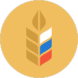 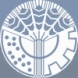 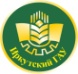 МИНИСТЕРСТВО СЕЛЬСКОГО ХОЗЯЙСТВА РОССИЙСКОЙ ФЕДЕРАЦИИДепартамента, научно-технологической политики и образованияМИНИСТЕРСТВО СЕЛЬСКОГО ХОЗЯЙСТВА ИРКУТСКОЙ ОБЛАСТИ(РОССИЯ)ИРКУТСКИЙ ГОСУДАРСТВЕННЫЙ АГРАРНЫЙ УНИВЕРСИТЕТ ИМЕНИ А.А. ЕЖЕВСКОГО  (РОССИЯ)ВариантыЗдоро-вые,%Поражение проростков фитопатогенами, %Поражение проростков фитопатогенами, %Поражение проростков фитопатогенами, %Поражение проростков фитопатогенами, %Поражение проростков фитопатогенами, %Общая пораженностьболезнями,%ВариантыЗдоро-вые,%Alterna-riatenuisBipolaris-corokinianaFusariumsp.Penicilliumsp.СмешаннаяинфекцияОбщая пораженностьболезнями,%Контроль28.538.04.01.517.510.571.5Облучение44.525.56.57.09.57.055.5Химический81.510.05.50.51.51.018.5Облучение + химический73.021.05.50.50027.0